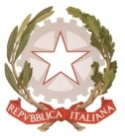 MINISTERO  DELL’ ISTRUZIONE, DELL’UNIVERSITÀ, DELLA RICERCAUFFICIO SCOLASTICO REGIONALE PER IL LAZIOLICEO SCIENTIFICO STATALE“TALETE”Roma, 13/11/2017Agli StudentiAi GenitoriAi DocentiAl Sito webCIRCOLARE n. 112OGGETTO: Validità anno scolasticoAi sensi della Circolare MIUR n. 20 del 4/3/2011, avente per oggetto " Validità dell’anno scolastico per la valutazione degli alunni nella scuola secondaria di primo e secondo grado- Artt. 2 e 14 DPR 122/2009"  si informano gli alunni e le loro famiglie che il monte ore di frequenza minimo previsto per il presente anno scolastico è il seguente, in base alla classe e al corso di studi seguito:La frequenza per un numero di ore inferiore a quello minimo comporta la non ammissione all'anno successivo o all'Esame di Stato.Si sottolinea che, in base alla normativa, ai fini della validità dell'anno scolastico vanno conteggiate le ore.  Pertanto, nel conteggio rientreranno i ritardi e le uscite anticipate. Si ricorda inoltre che le assenze alle attività previste dal POF, che si svolgano in sede o fuori sede (visite culturali, attività sportive, ecc.) sono conteggiate allo stesso modo. Per quanto riguarda le assenze in deroga, si fa riferimento a quanto previsto dal Regolamento dell'Istituto pubblicato sul sito del Liceo.Il Dirigente ScolasticoProf. Alberto Cataneo                                                                                       (Firma autografa sostituita a mezzo  stampa                                                                                  ai sensi dell’art. 3 comma 2 del d.lgs. n.39/1993)Tutte le sezioniClassi post riformaMonte ore annualeMonte ore minimo(75%)CLASSI PRIME E SECONDE891668CLASSI TERZE,  QUARTE e QUINTE 990742